Maternal Mortality in Ghana: An Econometric AnalysisEmmanuel Thompson1 and Seidu Sofo21Assistant Professor, Department of Mathematics, Southeast Missouri State University, USA2Professor, Department of HHPR, Southeast Missouri State University, USAAbstract Sub-Saharan Africa has the highest ratio of maternal deaths in the world. Despite some progress, it is uncertain if Ghana (like other sub-Saharan countries) can reduce, by three-quarters, the maternal mortality ratio (MMR) by the year 2015 Therefore, the primary purpose of this study was to determine the predictors of MMR in Ghana. The study utilized data from the Demographic and Health Survey (DHS) reports on Ghana from 2002 to 2009. The variables used from the survey reports included: MMR (response variable), Doctor Population Ratio (DPR), Nurse Population Ratio (NPR), Antenatal Coverage (ANC), Postnatal Coverage (PNC), Skilled Delivery (SKD) and Family Planning Acceptors (FPA). Data were analyzed using descriptive and inferential statistics. Line graphs were used to describe MMR trends. Two Panel Data Econometric models, the Pooled Ordinary Least Squares (Pooled OLS) and the Least Squares Dummy Variable (LSDV) regressions, were used to analyze the data. MMR declined by 16.93% from 2002 to 2005. It increased by 35.57% from 2005 to 2007; then declined again by 26.15% from 2007 to 2009. The LSDV regression model indicated that only SKD (p <0.01) significantly predicted MMR. The OLS regression models showed SKD significantly predicted MMR in only three regions. The OLS regression also revealed that DPR significantly predicted MMR in two regions; and NPR and FPA in two and one region respectively. Policy makers in Ghana would do well to identify and target region specific response variables for the efficient allocation of resources in reducing MMR. JEL classification numbers: I14, I18, B23, C11, C12Keywords: Maternal Mortality Ratio, Pooled Ordinary Least Squares, Least Squares Dummy VariableIntroductionThe United Nations Commission for Africa Millennium Development Goals (MDG) 2013 Report indicates that sub-Saharan Africa has the highest ratio of maternal deaths in the world [1]. Despite some progress, it is uncertain if Ghana (like other sub-Saharan countries) can reduce, by three-quarters, the maternal mortality ratio (MMR) by the year 2015. Colonial (see [2] and [3]) and postcolonial (see [4] and [5]) policies have resulted in regional disparities in the educational, social and economic, and health sectors of the country. Ghana introduced a free delivery policy in the three northern regions and central region in 2003 on a pilot basis. The exemption was extended to the rest of the country in 2005. Then in 2008, the government introduced the free maternal health insurance policy through the National Health Insurance Scheme ([6]). The national target was to reduce MMR from 214 (1990) to 54 in 2015 ([7]). However, the skilled delivery coverage for poor women has remained stagnant or is declining ([8]).The aim of this paper was to determine the predictors of MMR in Ghana. The secondary aim was to examine disparities in MMR among the 10 regions of Ghana. The specific objectives were to investigate:  (a) the prevalence of MMR in Ghana, (b) the significant predictors of MMR in Ghana, and (c) the significant predictors of MMR in each of the 10 regions of Ghana. These would assist policy makers in Ghana to identify critical predictors of MMR at the national level, and target region specific predictors for the efficient allocation of resources in reducing MMR. MethodThe study utilized data from the Demographic and Health Survey (DHS) reports on Ghana from 2002 to 2009 (see [9] and [10]). The variables used from the survey reports included: MMR, Doctor Population Ratio (DPR), Nurse Population Ratio (NPR), Antenatal Coverage (ANC), Postnatal Coverage (PNC), Skilled Delivery (SKD) and Family Planning Acceptors (FPA). The MMR was used as the response variable, while the rest were predictors of MMR. . The 10 regions were of Ghana were used as the subjects. These included: Ashanti (AR), Brong Ahafo (BA), Central (CR), Eastern (ER), Greater-Accra (GA), Upper East (UE), Upper West (UW), Volta (VR), and Western (WR).Data were analyzed using descriptive and inferential statistics. Line graphs, averages and standard deviations were used to identify trends and also to describe the variables. Panel Data Econometric models were used to identify significant predictors for MMR at the national level. In the next section, we discuss the two models.Panel Data Econometric models employed in the considered were the Pooled Ordinary Least Squares (Pooled OLS) and the Least Squares Dummy Variable (LSDV) or Fixed Effects regressions. The Chow test helped in comparing the two models as to which provided a better fit. The combination of Durbin-Watson’s test and Ordinary Least Squares (OLS) method helped in identifying regional disparities relating to significant predictors of MMRModelsThe LSDV Regression Model A Panel Data regression with one-way error components disturbances is given by						       (1)											       (2)The  and denote the cross-section and time-series dimensions respectively.  is a scalar,  is  and  is the  observation on  predictor variable. denotes the one-way error components disturbances where  is the unobserved heterogeneity across individuals that is fixed over time. denotes the stochastic term which is independent, identically distributed (i.i.d.) with mean 0 and variance . Also,  and  This model is useful if we are considering a specific set of  regions and the inference is restricted to the behaviour of these set of regions. Putting (2) into (1), one can obtain the LSDV then conduct OLS to estimate  and . This is known as the LSDV regression or Individual-specific fixed effects model. Note that, the Pooled OLS method is where (1) is estimated by the OLS approach ignoring the individual-specific fixed effects. The estimated parameters and their corresponding standard errors for both models are obtained by solving the following:						       (3)									       (4)where  is a matrix stalking together ones and the predictors,  is the transpose of  and  is a vector of responses.In an event that the individual-specific fixed effects are statistically significant, the estimated parameters for the pooled method will be biased and inconsistent as pointed out by [11] and [12]. The procedure for the choice of either the Pooled OLS or the LSDV regression model is the simple chow test. The’s are treated as  dummy variables then a joint significance of these dummies are tested. The steps for the hypothesis testing are as follows:The test statistics is obtained by:where  is the residual sum of squares for the restricted model (Pooled OLS),  is the residual sum of squares for the unrestricted model (LSDV) model. is the usual F-distribution with  degrees of freedom for the numerator and denominator respectively ( is the number of predictor variables). Details are well presented in [13] and [14], [15] and [16]. [17], 18] and [19] are among known references of early applications of error components in economics. 3.2 The Durbin-Watson Test for AutocorrelationThe Durbin-Watson (DW) Test checks whether the individual regional data are autocorrelated. Autocorrelation indicates a systematic relationship between the residuals measured at different points in time.Consider the model 										       (5)The idea is that .The systematic relationship is captured using a simple linear regression model with errors following an autoregressive process of order 1.										       (6)where  and  are the errors from (5) at time t and t-1 respectively.   is the correlation coefficient and  is white noise. From (6) we test the following hypotheses.The test statistic is given by:The test rejects  if  where  is the lower limit of the DW critical value. Similarly, the test fails to reject  if  where  is the upper limit of the DW critical value. However, we say the test is inconsistent if  ([20]).ResultsPrevalence of MMRThe first objective of the current study was to determine the prevalence of MMR in Ghana. The results indicated a downward trend in MMR. Figure 1 shows that MMR for the country declined by 16.93% from 2002 to 2005. However, it increased by 35.57% from 2005 to 2007; then declined again by 26.15% from 2007 to 2009. 		Figure 1: National Trend in MMRGenerally the trend in MMR was on the decline for all the regions except AR and UW. The MMR for AR remained consistently high but dropped by 14.89% between 2008 and 2009. That for UW increased by 121.39% from 2008 to 2009 (see Figure 2).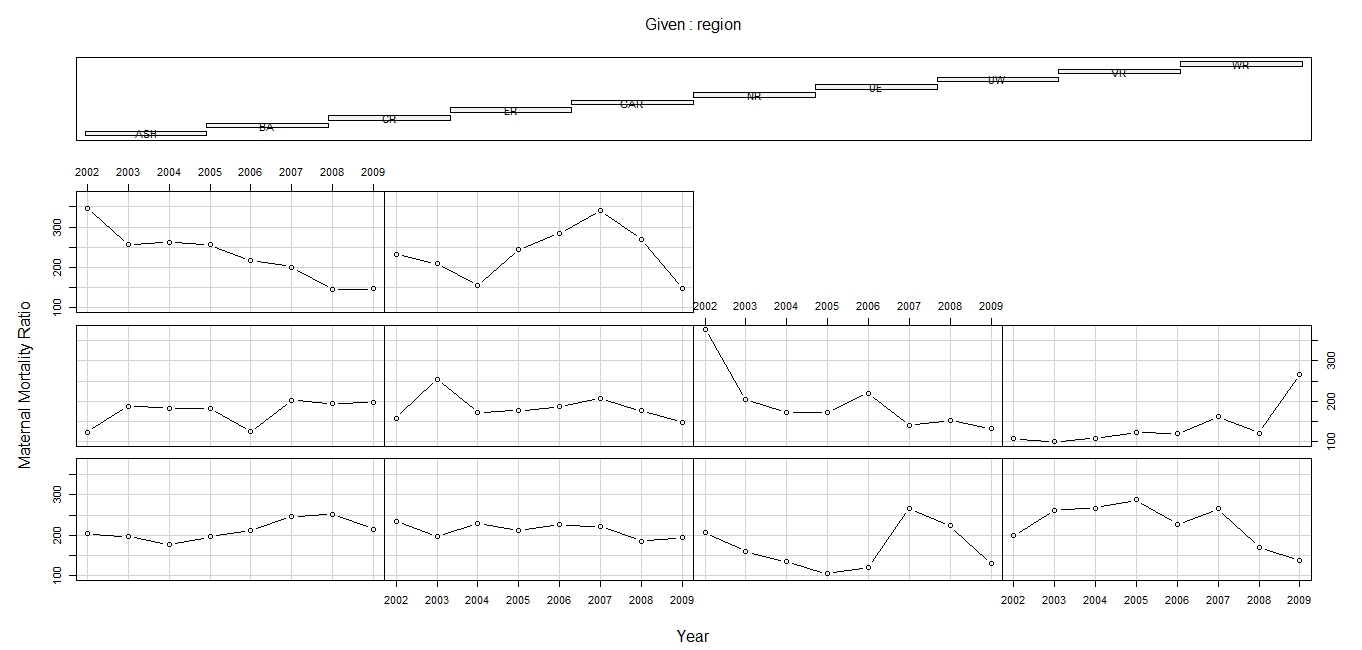 	Figure 2: Regional Trend in MMRPredictors of MMR at the National LevelTable 2 presents data on predictors of MMR at the national level. The results indicate that, after estimating both the Pooled OLS and LSDV regression functions, SKD (p <0.01) significantly predicted MMR, while DPR, NPR, ANC, PNC and FPA did not in both functions. However, the simple chow test indicated that the estimated LSDV regression function provided a better fit      . Also, 96.0% of the variability in MMR can be accounted for by the estimated LSDV regression function as compared with 29.9% of the variability in MMR that can be explained by the estimated Pooled OLS function. This comparison confirms further the appropriateness of the estimated LSDV regression function as a better model.Table 2: Panel Data Regression Models*** p<0.01, ** p<0.05, * p<0.1Predictors of MMR at the Regional LevelTable 3 shows that data on predictors of MMR at the regional level. Fitting the OLS regression models to the 10 regional data after checking for autocorrelation (see Table 4), SKD significantly predicted MMR in only three regions: AR , WR  and CR . Even though SKD was the only significant predictor of MMR for the panel data, the estimated OLS regression functions revealed that DPR significantly predicted MMR in AR  and ER . Similarly, NPR significantly predicted MMR in VR  and UE . Finally, FPA significantly predicted MMR only in UE .Table 3: Estimated OLS Regression Functions** p<0.05, * p<0.1Table 4: Test for Autocorrelation*** p<0.01, ** p<0.05, * p<0.1, Concluding RemarksResults of the study suggest the LSDV as a potentially effective analytic tool for identifying significant predictors of MMR using the Panel Data. A major finding of the study was that it identified SKD as a critical predictor of MMR at the national level. There is the need for health providers in Ghana to address the constraints against skilled care delivery. [8], for example, identified underfunding of user fee exemptions as a barrier against the provision of skilled care delivery in the country [21] identified delays— in the home, accessing a health facility, and delays at the health facility as other major constraints against skilled care delivery.Descriptive data revealed disparities in the trends of MMR for the period of evaluation among the regions. The results identified the UW region as an outlier with an unacceptably high MMR— it increased by over 121% from 2008 to 2009. There is the need for an urgent investigation to identify effective strategies for reducing MMR in the UW region.  The findings of the present study suggest that socio-cultural practices in that region be part of such investigation. For as noted, some women in the UW region prefer to deliver with their mother-in-laws ([22]).The OLS identified predictors of MMR using the regional data. Some variables were not significant predictors of MMR in some regions. This could be a result of excessive expenditure on those variables, such that diminishing returns could have set in. Examining the distribution of government expenditure on these variables by region could help optimize the use of such resources to reduce MMR. Policy makers in Ghana would do well to identify and target region specific predictor variables for the efficient allocation of resources in reducing MMR. The findings of the present study have implications for future research. First, the current study utilized secondary data— the use of prospective research on the determinants of MMR, especially at the regional level is warranted. Second, midwives play a very important role in skilled delivery in developing countries. Midwife population ratio was not included in the current research due to missing data for the variable. Future research needs to incorporate Midwife population ratio as a predictor variable for MMR. Third, in light of the immense contributions of women to national development, the study of the effect of MMR on GDP for Ghana is warranted. References[1]	United Nations, “Millennium development goals: 2013 progress chart,” 2013.[2]	B. R. Bening, “A history of education in northern Ghana 1907-1976,”Accra: Ghana Universities Press 1990.[3]	Y. Saaka, “North-south relations and the colonial enterprise in Ghana,” In Y. Saaka (Ed.), Regional and public policy in northern Ghana (pp. 139-151). New York: Peter Lang, 2001.[4]	A. A. Mazrui, “The African university as a multinational corporation: Problems of penetration and dependency,” In P. G. Altbach & G. P. Kelly (Eds), Education and colonialism (pp. 330-363), New York: Longman, 1978.  [5]	M. B. Adeyemi, and A. A. Adeyinka, “Some key issues in African traditional education,” McGill Journal of Education, vol. 37, no. 2, 2002, 223-240.[6]	National Health Insurance Authority, “Providing free maternal and neonatal healthcare through NHIS,” NHIA Presentation at Health Summit, Accra, 2008.[7]	Ministry of Health, “National consultative meeting on the reduction of maternal mortality in Ghana: Partnership for action, Synthesis,” MOH, Policy Planning, Monitoring & Evaluation Department, 2008.[8]	S. Witter, D. K. Arhinful, A. Kusi, and S. Zakaria-Akoto, “The experience of Ghana in implementing a user free exemption policy to provide free delivery care,” Reproductive Health Matters, vol. 15, no. 30, 2007, 61-71.[9]	Ministry of Health, “Holistic assessment of the health sector programme of work 2012,” Accra, Ghana, 2013.[10]	Ghana Statistical Service (GSS), Ghana Health Service (GHS), and ICF Macro, “Ghana Demographic and Health Survey 2002-2010,” Accra, Ghana: GSS, GHS, and ICF Macro, 2002-2010.[11]	J. Neyman and E. L. Scott, “Consistent estimation from partially consistent observations,” Econometrica, vol. 16, 1948, 1-32.[12]	T. Lancaster, “The incidental parameter problem since 1948,” Journal of Econometrics, vol. 95, 2000, 391-413.[13]	B. H. Baltagi, “Econometric analysis of panel data,” John Wiley & Sons, Inc., New York, 2005.[14] 	B. H. Baltagi , “Econometric Analysis of Panel Data,” John Wiley & Sons, Inc., New York, 2008.[15]	J.M. Wooldridge, “Econometric analysis of cross section and panel data (2 ed)”, MIT Press, 2007.[16]	J.P. Elhorst, “Spatial econometrics: From cross-sectional data to spatial panels,” Springer: Berlin, New York, Dordrecht, London, 2014.[17]	E. Kuh, “The validity of cross-sectionally estimated behavior equations in time series applications,” Econometrica, vol. 27, 1959, 197-214.[18]	Y. Mundlak, “Empirical production functions free of management bias,”Journal of Farm Economics, vol. 43, 1961 69-85.[19]	I. Hock, “Estimation of production function parameters combining time-series and cross-section data,” Econometrica, vol. 30, 1962, 34-53[20]	N. E. Savin, and  K. J. White, “The Durbin-Watson test for serial correlation with extreme sample sizes or many regressors,” Econometrica, vol. 45, 1977, 1989-1996.[21]	Ghana Health Services, “Reproductive and Child Health Annual Programme of Work,” Annual Programme of Work, Ghana Health Services, Ghana, 2006.[22]	Ghana Health Service, “Health sector half year performance report Upper West Region,” Accra, Ghana, 2010.Pooled OLS Regression ModelPooled OLS Regression ModelLSDV Regression ModelLSDV Regression ModelEstimateP-valueEstimateP-valueIntercept319.64000.0000***--DPR-0.00030.42850.0016530.1175NPR0.02150.13110.0256040.2140ANC-0.11580.8642-1.0254210.3833PNC-0.73550.2779-0.8014390.3630SKD-1.70610.0007***-2.4524480.0000***FPA-0.37890.4406-0.294160.6873ASH--379.8538550.0010***BA--400.6019550.0030***CR--402.2626750.0045***ER--431.4453840.0004***GAR--385.5748680.0003***NR--283.0863570.0801*UE--383.1600530.0042***UW--310.4507780.0181**VR--382.4868310.0012***WR--354.5633560.0069***SKDSKDDPRDPRNPRNPRFPAFPARegionEst.Est.Est.Est.ASH-2.051**0.8164-0.009*-----CR-2.467**0.6078------GAR---0.006*0.4443----UE----0.148*0.4607-9.5450.4369VR----0.301**0.6934--WR-5.321**0.6546------RegionLagEstimated RhoDP-ValueASH1-0.18962.20790.9700BA1-0.11541.87140.6720CR1-0.21181.72660.5820ER10.28300.99750.0840GAR1-0.17802.01680.8380NR1-0.28112.29010.7900UE10.16950.87490.0960UW1-0.22081.72710.4540VR10.12181.02380.0760WR1-0.27611.96760.7880